Для жителей села действует дополнительная поддержка в виде повышенной фиксированной выплаты к пенсии. Перерасчет происходит автоматически, обращаться в ПФР не требуется. 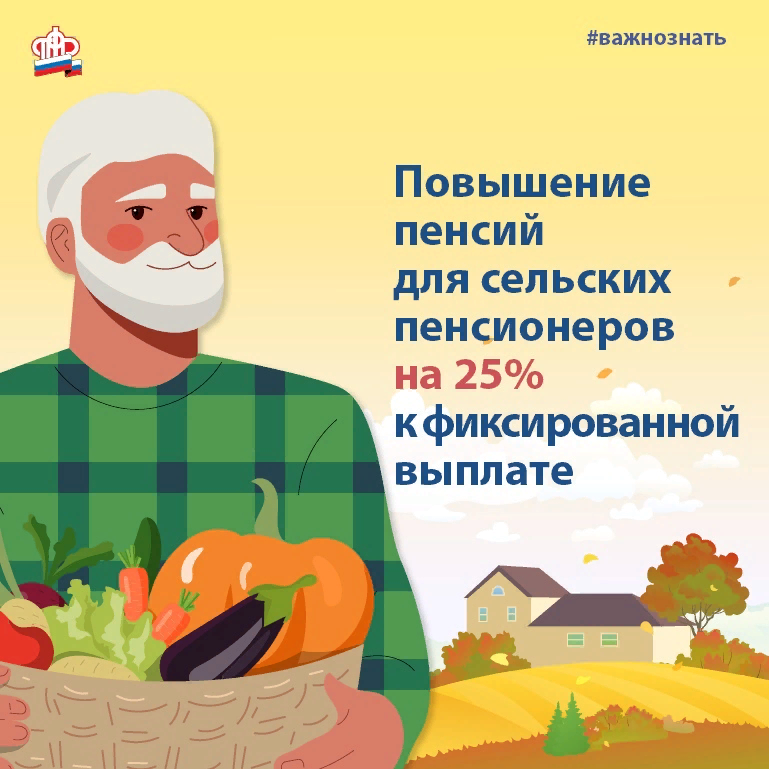 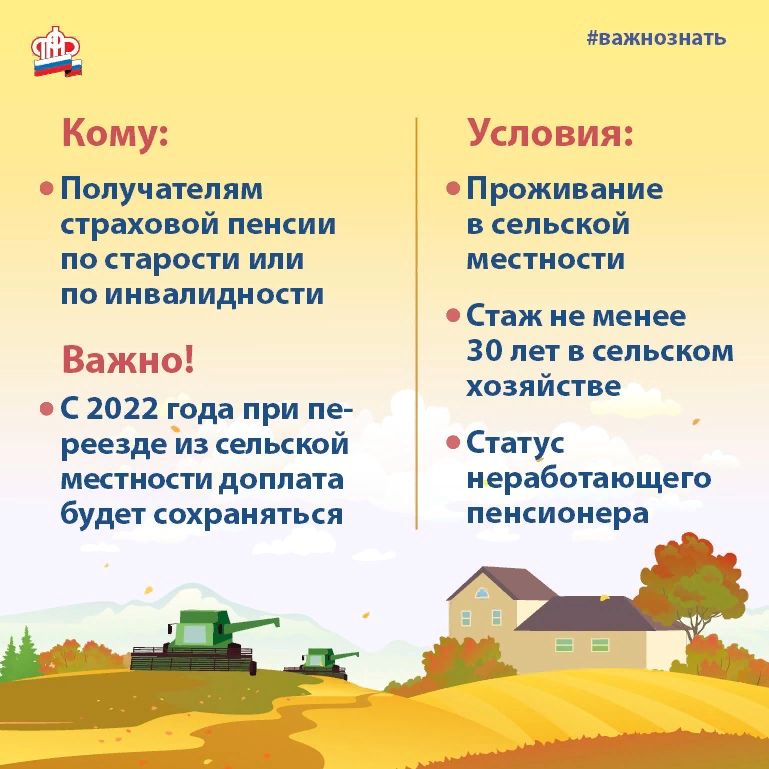 